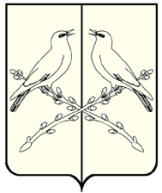 СОВЕТ НАРОДНЫХ ДЕПУТАТОВОРЛОВСКОГО СЕЛЬСКОГО ПОСЕЛЕНИЯТАЛОВСКОГО МУНИЦИПАЛЬНОГО РАЙОНАВОРОНЕЖСКОЙ ОБЛАСТИР Е Ш Е Н И Еот26.02.2020г.№ 93с. ОрловкаО проекте решения Совета народных депутатов Орловского сельского поселения Таловского муниципального района «Об исполнении бюджета Орловского сельского поселения за 2019 год»В соответствии с Бюджетным кодексом Российской Федерации, Федеральным закономот 06.10.2003 г. № 131-ФЗ «Об общих принципах организации местного самоуправления в Российской Федерации», решением Совета народных депутатов от 29.06.2016 г № 203 «Об утверждении Положения о бюджетном процессе в Орловском сельском поселении», рассмотрев итоги исполнения бюджета Орловского сельского поселения за 2019 год,Совет народных депутатов Орловского сельского поселения Таловского муниципального районаР Е Ш И Л:1. Одобрить проект решения Совета народных депутатов Орловского сельского поселения «Об исполнении бюджета Орловского сельского поселения за 2019 год»согласно приложению № 1.2. Обнародовать проект решения Совета народных депутатов Орловского сельского поселения «Об исполнении бюджета Орловскогосельского поселения за 2019 год»3. Утвердить комиссию по учету, рассмотрению предложений, замечаний и доработке проекта решения Совета народных депутатов Орловского сельского поселения «Об исполнении бюджета Орловскогосельского поселения за 2019 год» согласно приложению № 24. Настоящее решение вступает в силу со дня его официального обнародования.Приложение № 1к решению Совета народных депутатовОрловского сельского поселения «О проекте решения Совета народныхдепутатов Орловского сельскогопоселения Таловского муниципальногорайона «Об исполнении бюджетаОрловского сельского поселенияза 2019 год» от 26.02.2020г. № 93ПРОЕКТР Е Ш Е Н И Еот__________ № ____с. ОрловкаОб исполнении бюджета Орловского сельского поселения за 2019 год В соответствии с Бюджетным кодексом Российской Федерации, Федеральным закономот 06.10.2003 г. № 131-ФЗ «Об общих принципах организации местного самоуправления в Российской Федерации», решением Совета народных депутатов от 29.06.2016 г № 203 «Об утверждении Положения о бюджетном процессе в Орловском сельском поселении», рассмотрев итоги исполнения бюджета Орловского сельского поселения за 2019 год,Совет народных депутатов Орловского сельского поселения Таловского муниципального районаР Е Ш И Л:1. Утвердить отчет об исполнении бюджета Орловского сельского поселения за 2019 год по доходам в сумме 7267,4тыс. руб., по расходам в сумме 7102,4 тыс. руб., с превышением доходов над расходами (профицит бюджета) в сумме 165 тыс.руб. и со следующими показателями: - по поступлению доходов по основным источникам в бюджет Орловского сельского поселения в 2019 году, согласно приложению № 1 к настоящему решению;- по ведомственной структуре расходов бюджета Орловского сельского поселения на 2019 год, согласно приложению № 2 к настоящему решению; - по распределению бюджетных ассигнований по разделам, подразделам, целевым статьям (муниципальным программам Орловского сельского поселения), группам видов расходов классификации расходов бюджета сельского поселения на 2019 год, согласно приложению № 3 к настоящему решению; - по распределению бюджетных ассигнований по целевым статьям (муниципальным программам Орловского сельского поселения), группам видов расходов, разделам, подразделам классификации расходов бюджета сельского поселения на 2019 год, согласно приложению № 4 к настоящему решению.- по объему бюджетных ассигнований дорожного фонда Орловского сельского поселения на 2019 год, согласно приложению № 5 к настоящему решению. 2. Настоящее решение вступает в силу с момента его обнародования.Приложение № 1  к решению Совета народных депутатов «Об исполнении бюджета Орловского  сельского поселения за 2019 год»  от ________№___ПОСТУПЛЕНИЕ ДОХОДОВБЮДЖЕТА СЕЛЬСКОГО ПОСЕЛЕНИЯПО КОДАМ ВИДОВ ДОХОДОВ, ПОДВИДОВ ДОХОДОВ ЗА 2019 ГОД (тыс. рублей)Приложение № 3к решению Совета народных депутатов«Об исполнении бюджета Орловскогосельского поселения за 2019 год»от________№___Распределение бюджетных ассигнований по разделам, целевым статьям (муниципальным программам Орловского сельского поселения), группам видов расходов классификации расходов бюджета сельского поселения за 2019 годПриложение 4к решениюСовета народныхдепутатов"Об исполнении бюджета Орловского сельского поселения за 2019год"  от _________№ ___Распределение бюджетных ассигнований по целевым статьям (муниципальным программам Орловского сельского поселения), группам видов расходов, разделам, подразделам классификации расходов бюджета сельского поселения за 2019 годСумма (тыс. рублей)Приложение № 5к решению Совета народных депутатов «Об исполнении бюджета Орловского сельского поселения за 2019 год»от________ №____Объем бюджетных ассигнований дорожного фонда Орловскогосельского поселения за 2019 год(тыс. рублей)Приложение № 2к решению Совета народных депутатовОрловского сельского поселения «О проекте решения Совета народныхдепутатов Орловского сельскогопоселения Таловского муниципальногорайона «Об исполнении бюджетаОрловского сельского поселенияза 2019 год» от 26.02.2020г. № 61Комиссияпо учету, рассмотрению предложений, замечаний и доработкепроекта решения Совета народных депутатов Орловского сельского поселения «Об исполнении бюджета Орловского сельского поселения за 2019 год»Каширина Алла Викторовна - Глава Орловского сельского поселения;Куликова Вера Ивановна- депутат Совета народных депутатов Орловского сельского поселения;Извозчиков Николай Петрович- депутат Совета народных депутатов Орловского сельского поселения;Шушерова Ирина Васильевна - главный бухгалтер администрации Орловского сельского поселения, член комиссии (по согласованию).Глава Орловского сельского поселения А.В. КаширинаГлава Орловского сельского поселения А.В. КаширинаКод показателяКод показателяНаименование показателя2018 год 1223000 8 50 00000 00 0000 000ВСЕГОВСЕГО7267,4000 1 00 00000 00 0000 000НАЛОГОВЫЕ И НЕНАЛОГОВЫЕ ДОХОДЫНАЛОГОВЫЕ И НЕНАЛОГОВЫЕ ДОХОДЫ1991,5000 1 01 02000 01 0000 110Налог на доходы физических лицНалог на доходы физических лиц23,4000 1 01 02010 01 0000 110Налог на доходы физических лиц с доходов, источником которых является налоговый агент, за исключением доходов, в отношении которых исчисление и уплата налога осуществляются в соответствии со статьями 227, 227.1 и 228 Налогового кодекса Российской ФедерацииНалог на доходы физических лиц с доходов, источником которых является налоговый агент, за исключением доходов, в отношении которых исчисление и уплата налога осуществляются в соответствии со статьями 227, 227.1 и 228 Налогового кодекса Российской Федерации23,4000 1 06 00000 00 0000 000НАЛОГИ НА ИМУЩЕСТВОНАЛОГИ НА ИМУЩЕСТВО1849,1000 1 06 01000 00 0000 110Налог на имущество физических лицНалог на имущество физических лиц27,1000 1 06 01030 10 0000 110Налог на имущество физических лиц, взимаемый по ставкам, применяемым к объектам налогообложения, расположенным в границах сельских поселенийНалог на имущество физических лиц, взимаемый по ставкам, применяемым к объектам налогообложения, расположенным в границах сельских поселений27,1000 1 06 06000 00 0000 110Земельный налогЗемельный налог1882,0000 1 06 06030 00 0000 110Земельный налог с организацийЗемельный налог с организаций772,6000 1 06 0603310 0000 110Земельный налог с организаций, обладающих земельным участком, расположенным в границах сельских поселенийЗемельный налог с организаций, обладающих земельным участком, расположенным в границах сельских поселений772,6000 1 06 06040 00 0000 110Земельный налог с физических лицЗемельный налог с физических лиц1049,3000 1 06 0604310 0000 110Земельный налог с физических лиц, обладающих земельным участком, расположенным в границах сельских поселенийЗемельный налог с физических лиц, обладающих земельным участком, расположенным в границах сельских поселений1049,3000 1 08 00000 00 0000 000ГОСУДАРСТВЕННАЯ ПОШЛИНАГОСУДАРСТВЕННАЯ ПОШЛИНА12,8000 1 08 04000 01 0000 110Государственная пошлина за совершение нотариальных действий (за исключением действий, совершаемых консульскими учреждениями Российской Федерации)Государственная пошлина за совершение нотариальных действий (за исключением действий, совершаемых консульскими учреждениями Российской Федерации)12,8000 1 08 04020 01 0000 110Государственная пошлина за совершение нотариальных действий должностными лицами органов местного самоуправления, уполномоченными в соответствии с законодательными актами Российской Федерации на совершение нотариальных действийГосударственная пошлина за совершение нотариальных действий должностными лицами органов местного самоуправления, уполномоченными в соответствии с законодательными актами Российской Федерации на совершение нотариальных действий12,8000 1 11 00000 00 0000 000ДОХОДЫ ОТ ИСПОЛЬЗОВАНИЯ ИМУЩЕСТВА, НАХОДЯЩЕГОСЯ В ГОСУДАРСТВЕННОЙ И МУНИЦИПАЛЬНОЙ СОБСТВЕННОСТИДОХОДЫ ОТ ИСПОЛЬЗОВАНИЯ ИМУЩЕСТВА, НАХОДЯЩЕГОСЯ В ГОСУДАРСТВЕННОЙ И МУНИЦИПАЛЬНОЙ СОБСТВЕННОСТИ94,7000 1 11 05000 00 0000 120Доходы, получаемые в виде арендной либо иной платы за передачу в возмездное пользование государственного и муниципального имущества (за исключением имущества бюджетных и автономных учреждений, а также имущества государственных и муниципальных унитарных предприятий, в том числе казенных)Доходы, получаемые в виде арендной либо иной платы за передачу в возмездное пользование государственного и муниципального имущества (за исключением имущества бюджетных и автономных учреждений, а также имущества государственных и муниципальных унитарных предприятий, в том числе казенных)94,7000 1 11 05020 00 0000 120Доходы, получаемые в виде арендной платы за земли после разграничения государственной собственности на землю, а также средства от продажи права на заключение договоров аренды указанных земельных участков (за исключением участков бюджетных и автономных учреждений)Доходы, получаемые в виде арендной платы за земли после разграничения государственной собственности на землю, а также средства от продажи права на заключение договоров аренды указанных земельных участков (за исключением участков бюджетных и автономных учреждений)94,7000 1 11 05025 10 0000 120Доходы, получаемые в виде арендной платы, а также средства от продажи права на заключение договоров аренды за земли, находящиеся в собственности сельских поселений (за исключением земельных участков муниципальных бюджетных и автономных учреждений)Доходы, получаемые в виде арендной платы, а также средства от продажи права на заключение договоров аренды за земли, находящиеся в собственности сельских поселений (за исключением земельных участков муниципальных бюджетных и автономных учреждений)94,7000 1 13 01000 00 0000 130Доходы от оказания платных услуг (работ)Доходы от оказания платных услуг (работ)3,2000 1 13 01995 10 0000 130Прочие доходы от оказания платных услуг (работ) получателями средств бюджетов сельских поселенийПрочие доходы от оказания платных услуг (работ) получателями средств бюджетов сельских поселений3,2000 1 16 90050 10 0000 140Прочие поступления от денежных взысканий (штрафов) и иных сумм в возмещение ущерба, зачисляемые в бюджеты сельских поселенийПрочие поступления от денежных взысканий (штрафов) и иных сумм в возмещение ущерба, зачисляемые в бюджеты сельских поселений8,0000 2 00 00000 00 0000 000БЕЗВОЗМЕЗДНЫЕ ПОСТУПЛЕНИЯБЕЗВОЗМЕЗДНЫЕ ПОСТУПЛЕНИЯ5275,9000 2 02 00000 00 0000 000БЕЗВОЗМЕЗДНЫЕ ПОСТУПЛЕНИЯ ОТ ДРУГИХ БЮДЖЕТОВ БЮДЖЕТНОЙ СИСТЕМЫ РОССИЙСКОЙ ФЕДЕРАЦИИБЕЗВОЗМЕЗДНЫЕ ПОСТУПЛЕНИЯ ОТ ДРУГИХ БЮДЖЕТОВ БЮДЖЕТНОЙ СИСТЕМЫ РОССИЙСКОЙ ФЕДЕРАЦИИ5225,9000 2 02 10000 00 0000 151Дотации бюджетам бюджетной системы Российской ФедерацииДотации бюджетам бюджетной системы Российской Федерации1824,0000 2 02 15001 00 0000 151Дотации на выравнивание бюджетной обеспеченностиДотации на выравнивание бюджетной обеспеченности174,0000 2 02 15001 10 0000 151Дотации бюджетам сельских поселенийна выравнивание бюджетной обеспеченностиДотации бюджетам сельских поселенийна выравнивание бюджетной обеспеченности174,0000 2 02 15002 00 0000 151Дотации бюджетам на поддержку мер по обеспечению сбалансированности бюджетов Дотации бюджетам на поддержку мер по обеспечению сбалансированности бюджетов 1650,0000 2 02 15002 10 0000 151Дотации бюджетам сельских поселений на поддержку мер по обеспечению сбалансированности бюджетовДотации бюджетам сельских поселений на поддержку мер по обеспечению сбалансированности бюджетов1650,0000 2 02 29999 10 0000 151Прочие субсидии бюджетам сельских поселенийПрочие субсидии бюджетам сельских поселений1368,3000 2 02 30000 00 0000 151Субвенции бюджетам бюджетной системы Российской ФедерацииСубвенции бюджетам бюджетной системы Российской Федерации78,8000 2 02 35118 00 0000 151Субвенции бюджетам на осуществление первичного воинского учета на территориях, где отсутствуют военные комиссариатыСубвенции бюджетам на осуществление первичного воинского учета на территориях, где отсутствуют военные комиссариаты78,8000 2 02 35118 10 0000 151Субвенции бюджетам сельских поселений на осуществление первичного воинского учета на территориях, где отсутствуют военные комиссариатыСубвенции бюджетам сельских поселений на осуществление первичного воинского учета на территориях, где отсутствуют военные комиссариаты78,8000 2 02 40000 00 0000 151Иные межбюджетные трансфертыИные межбюджетные трансферты1954,9000 2 02 40014 00 0000 151Межбюджетные трансферты, передаваемые бюджетам муниципальных образований на осуществление части полномочий по решению вопросов местного значения в соответствии с заключенными соглашениямиМежбюджетные трансферты, передаваемые бюджетам муниципальных образований на осуществление части полномочий по решению вопросов местного значения в соответствии с заключенными соглашениями1182,5000 2 02 4001410 0000 151Межбюджетные трансферты, передаваемые бюджетам сельских поселений из бюджетов муниципальных районов на осуществление части полномочий по решению вопросов местного значения в соответствии с заключенными соглашениямиМежбюджетные трансферты, передаваемые бюджетам сельских поселений из бюджетов муниципальных районов на осуществление части полномочий по решению вопросов местного значения в соответствии с заключенными соглашениями1182,5000 2 02 4516010 0000 151Межбюджетные трансферты, передаваемые бюджетам сельских поселений для компенсации дополнительных расходов, возникших в результате решений, принятых органами власти другого уровняМежбюджетные трансферты, передаваемые бюджетам сельских поселений для компенсации дополнительных расходов, возникших в результате решений, принятых органами власти другого уровня657,4000 2 02 4999910 0000 151Прочие межбюджетные трансферты, передаваемые бюджетам сельских поселенийПрочие межбюджетные трансферты, передаваемые бюджетам сельских поселений115000 2 070503010 0000 180Прочие безвозмездные поступления в бюджеты сельских поселенийПрочие безвозмездные поступления в бюджеты сельских поселений50,0Приложение № 2к решению Совета народных депутатов "Об исполнении бюджета Орловского сельского поселения за 2019 год" от_________ № ____ Приложение № 2к решению Совета народных депутатов "Об исполнении бюджета Орловского сельского поселения за 2019 год" от_________ № ____ Приложение № 2к решению Совета народных депутатов "Об исполнении бюджета Орловского сельского поселения за 2019 год" от_________ № ____ Приложение № 2к решению Совета народных депутатов "Об исполнении бюджета Орловского сельского поселения за 2019 год" от_________ № ____ Приложение № 2к решению Совета народных депутатов "Об исполнении бюджета Орловского сельского поселения за 2019 год" от_________ № ____ Приложение № 2к решению Совета народных депутатов "Об исполнении бюджета Орловского сельского поселения за 2019 год" от_________ № ____ Ведомственная структура расходов бюджета сельского поселения за 2019 год (тыс. рублей)Ведомственная структура расходов бюджета сельского поселения за 2019 год (тыс. рублей)Ведомственная структура расходов бюджета сельского поселения за 2019 год (тыс. рублей)Ведомственная структура расходов бюджета сельского поселения за 2019 год (тыс. рублей)Ведомственная структура расходов бюджета сельского поселения за 2019 год (тыс. рублей)Ведомственная структура расходов бюджета сельского поселения за 2019 год (тыс. рублей)Ведомственная структура расходов бюджета сельского поселения за 2019 год (тыс. рублей)Ведомственная структура расходов бюджета сельского поселения за 2019 год (тыс. рублей)Ведомственная структура расходов бюджета сельского поселения за 2019 год (тыс. рублей)НаименованиеНаименованиеГлавный распорядитель средствГлавный распорядитель средствРзПРЦСРВР2018 годВ С Е Г ОВ С Е Г О7102,4Администрация Орловского сельского поселенияАдминистрация Орловского сельского поселения9149147102,4ОБЩЕГОСУДАРСТВЕННЫЕ ВОПРОСЫОБЩЕГОСУДАРСТВЕННЫЕ ВОПРОСЫ914914012744,2Функционирование высшего должностного лица субъекта Российской Федерации и муниципального образованияФункционирование высшего должностного лица субъекта Российской Федерации и муниципального образования9149140102625,9Муниципальная программа Орловского сельского поселения "Муниципальное управление, гражданское общество и развитие сельского поселения"Муниципальная программа Орловского сельского поселения "Муниципальное управление, гражданское общество и развитие сельского поселения"914914010201 0 00 00000625,9Подпрограмма "Муниципальное управление и развитие сельского поселения"Подпрограмма "Муниципальное управление и развитие сельского поселения"914914010201 1 00 00000625,9Основное мероприятие "Функционирование высшего должностного лица"Основное мероприятие "Функционирование высшего должностного лица"914914010201 1 01 00000625,9 Расходы на обеспечение деятельностиглавы местной администрации (Расходы на выплаты персоналу в целях обеспечения выполнения функций государственными (муниципальными) органами, казенными учреждениями, органами управления государственными внебюджетными фондами) Расходы на обеспечение деятельностиглавы местной администрации (Расходы на выплаты персоналу в целях обеспечения выполнения функций государственными (муниципальными) органами, казенными учреждениями, органами управления государственными внебюджетными фондами)914914010201 1 01 92020100625,9Функционирование Правительства Российской Федерации, высших исполнительных органов государственной власти субъектов Российской Федерации, местных администрацийФункционирование Правительства Российской Федерации, высших исполнительных органов государственной власти субъектов Российской Федерации, местных администраций91491401042117,1Муниципальная программаОрловского сельского поселения "Муниципальное управление, гражданское общество и развитие сельского поселения"Муниципальная программаОрловского сельского поселения "Муниципальное управление, гражданское общество и развитие сельского поселения"914914010401 0 00 000002117,1Подпрограмма "Муниципальное управление и развитие сельского поселения"Подпрограмма "Муниципальное управление и развитие сельского поселения"914914010401 1 00 000002117,1Основное мероприятие "Управление в сфере функции органов местного самоуправления"Основное мероприятие "Управление в сфере функции органов местного самоуправления"914914010401 1 02 000002117,1Расходы на обеспечение функций органами местного самоуправления (Закупка товаров, работ и услуг для государственных (муниципальных) нужд)Расходы на обеспечение функций органами местного самоуправления (Закупка товаров, работ и услуг для государственных (муниципальных) нужд)914914010401 1 02 80010200265,0Расходы на обеспечение функций органами местного самоуправления (Закупка товаров, работ и услуг для государственных (муниципальных) нужд)Расходы на обеспечение функций органами местного самоуправления (Закупка товаров, работ и услуг для государственных (муниципальных) нужд)914914010401 1 02 88480200250,0 Расходы на обеспечение функций органами местного самоуправления (Расходы на выплаты персоналу в целях обеспечения выполнения функций государственными (муниципальными) органами, казенными учреждениями, органами управления государственными внебюджетными фондами) Расходы на обеспечение функций органами местного самоуправления (Расходы на выплаты персоналу в целях обеспечения выполнения функций государственными (муниципальными) органами, казенными учреждениями, органами управления государственными внебюджетными фондами)914914010401 1 02 92010100835,1 Расходы на обеспечение функций органами местного самоуправления (Закупка товаров, работ и услуг для государственных (муниципальных) нужд) Расходы на обеспечение функций органами местного самоуправления (Закупка товаров, работ и услуг для государственных (муниципальных) нужд)914914010401 1 02 92010200759,9Расходы на обеспечение функций органами местного самоуправления (Иные бюджетные ассигнования)Расходы на обеспечение функций органами местного самоуправления (Иные бюджетные ассигнования)914914010401 1 02 920108008,3Другие общегосударственные вопросыДругие общегосударственные вопросы9149141,2Муниципальная программа Орловского сельского поселения "Муниципальное управление, гражданское общество и развитие сельского поселения"Муниципальная программа Орловского сельского поселения "Муниципальное управление, гражданское общество и развитие сельского поселения"914914011301 0 00 000001,2Подпрограмма "Муниципальное управление и развитие сельского поселения"Подпрограмма "Муниципальное управление и развитие сельского поселения"914914011301 1 00 00000 1,2Основное мероприятие "Финансовое обеспечение выполнения других расходных обязательств Орловскогосельского поселения"Основное мероприятие "Финансовое обеспечение выполнения других расходных обязательств Орловскогосельского поселения"914914011301 1 04 000001,2Выполнение других расходных обязательств (Закупка товаров, работ и услуг для государственных (муниципальных) нужд)Выполнение других расходных обязательств (Закупка товаров, работ и услуг для государственных (муниципальных) нужд)914914011301 1 04 902001,2НАЦИОНАЛЬНАЯ ОБОРОНАНАЦИОНАЛЬНАЯ ОБОРОНА9149140278,8Мобилизационная и вневойсковая подготовкаМобилизационная и вневойсковая подготовка914914020378,8Муниципальная программа Орловского сельского поселения "Муниципальное управление, гражданское общество и развитие сельского поселения"Муниципальная программа Орловского сельского поселения "Муниципальное управление, гражданское общество и развитие сельского поселения"914914020301 0 00 0000078,8Подпрограмма "Муниципальное управление и развитие сельского поселения"Подпрограмма "Муниципальное управление и развитие сельского поселения"914914020301 1 00 0000078,8Основное мероприятие "Финансовое обеспечение сельского поселения для исполнения переданных полномочий по первичному воинскому учету на территориях, где отсутствуют военные комиссариаты"Основное мероприятие "Финансовое обеспечение сельского поселения для исполнения переданных полномочий по первичному воинскому учету на территориях, где отсутствуют военные комиссариаты"914914020301 1 03 0000078,8Осуществление первичного воинского учета на территориях, где отсутствуют военные комиссариаты (Расходы на выплаты персоналу в целях обеспечения выполнения функций государственными (муниципальными) органами) Осуществление первичного воинского учета на территориях, где отсутствуют военные комиссариаты (Расходы на выплаты персоналу в целях обеспечения выполнения функций государственными (муниципальными) органами) 914914020301 1 03 5118010070,5Осуществление первичного воинского учета на территориях, где отсутствуют военные комиссариаты (Закупка товаров, работ и услуг для государственных (муниципальных) нужд) Осуществление первичного воинского учета на территориях, где отсутствуют военные комиссариаты (Закупка товаров, работ и услуг для государственных (муниципальных) нужд) 914914020301 1 03 511802008,3НАЦИОНАЛЬНАЯ ЭКОНОМИКАНАЦИОНАЛЬНАЯ ЭКОНОМИКА91491404994,9Основное мероприятие "Социальная поддержка населения"Основное мероприятие "Социальная поддержка населения"914914040101 0 05 0000025,5Мероприятия активной политики занятости (Закупка товаров, работ и услуг для обеспечения государственных (муниципальных) нужд)Мероприятия активной политики занятости (Закупка товаров, работ и услуг для обеспечения государственных (муниципальных) нужд)914914040101 0 05 90810200         8,6Мероприятия активной политики занятости (Закупка товаров, работ и услуг для обеспечения государственных (муниципальных) нужд)Мероприятия активной политики занятости (Закупка товаров, работ и услуг для обеспечения государственных (муниципальных) нужд)914914010401 0 05 S8850        20016,9Дорожное хозяйство (дорожные фонды)Дорожное хозяйство (дорожные фонды)9149140409984,1Муниципальная программа Орловского сельского поселения "Муниципальное управление, гражданское общество и развитие сельского поселения"Муниципальная программа Орловского сельского поселения "Муниципальное управление, гражданское общество и развитие сельского поселения"914914040901 0 00 00000984,1Подпрограмма "Развитие транспортной системы сельского поселения"Подпрограмма "Развитие транспортной системы сельского поселения"914914040901 2 00 00000984,1Основное мероприятие "Развитие транспортной системы сельского поселения"Основное мероприятие "Развитие транспортной системы сельского поселения"914914040901 2 01 00000984,1Осуществление полномочий по дорожной деятельности в отношении автомобильных дорог местного значения (Закупка товаров, работ и услуг для государственных (муниципальных) нужд)Осуществление полномочий по дорожной деятельности в отношении автомобильных дорог местного значения (Закупка товаров, работ и услуг для государственных (муниципальных) нужд)914914040901 2 01 88850200374,7Осуществление полномочий по дорожной деятельности в отношении автомобильных дорог местного значения (Закупка товаров, работ и услуг для государственных (муниципальных) нужд) софинансированиеОсуществление полномочий по дорожной деятельности в отношении автомобильных дорог местного значения (Закупка товаров, работ и услуг для государственных (муниципальных) нужд) софинансирование914914040901 2 01 S8850200609,4ЖИЛИЩНО-КОММУНАЛЬНОЕ ХОЗЯЙСТВОЖИЛИЩНО-КОММУНАЛЬНОЕ ХОЗЯЙСТВО914914052103,0БлагоустройствоБлагоустройство91491405032103,0Муниципальная программа Орловского сельского поселения "Муниципальное управление, гражданское общество и развитие сельского поселения"Муниципальная программа Орловского сельского поселения "Муниципальное управление, гражданское общество и развитие сельского поселения"914914050301 0 00 000002103,0Подпрограмма "Благоустройсто населенных пунктов сельского поселения"Подпрограмма "Благоустройсто населенных пунктов сельского поселения"914914050301 3 00 00000608,6Основное мероприятие "Развитие сети уличного освещения"Основное мероприятие "Развитие сети уличного освещения"914914050301 3 01 00000228,1Мероприятия по содержанию сетей уличного освещения (Закупка товаров, работ и услуг для государственных (муниципальных) нужд)Мероприятия по содержанию сетей уличного освещения (Закупка товаров, работ и услуг для государственных (муниципальных) нужд)914914050301 3 01 8001020084,0Мероприятия по содержанию сетей уличного освещения (Закупка товаров, работ и услуг для государственных (муниципальных) нужд)Мероприятия по содержанию сетей уличного освещения (Закупка товаров, работ и услуг для государственных (муниципальных) нужд)914914050301 3 01 9001020076,1Мероприятия по содержанию сетей уличного освещения (Закупка товаров, работ и услуг для государственных (муниципальных) нужд)Мероприятия по содержанию сетей уличного освещения (Закупка товаров, работ и услуг для государственных (муниципальных) нужд)914914050301 3 01 S867020068,0Основное мероприятие "Сбор и вывоз бытовых отходов и мусора"Основное мероприятие "Сбор и вывоз бытовых отходов и мусора"914914050301 3 02 0000020028,0Мероприятия по сбору и вывозу бытовых отходов и мусора (Закупка товаров, работ и услуг для государственных (муниципальных) нужд)Мероприятия по сбору и вывозу бытовых отходов и мусора (Закупка товаров, работ и услуг для государственных (муниципальных) нужд)91491405 03 01 3 02 9002020028,0Основное мероприятие "Содержание мест захоронения и ремонт военно-мемориальных объектов"Основное мероприятие "Содержание мест захоронения и ремонт военно-мемориальных объектов"91491405031640,1Мероприятия по организации ритуальных услуг и содержание мест захоронения (Закупка товаров, работ и услуг для государственных (муниципальных) нужд)Мероприятия по организации ритуальных услуг и содержание мест захоронения (Закупка товаров, работ и услуг для государственных (муниципальных) нужд)914914050301 3 01 90020200Мероприятие по обеспечению сохранности и ремонт военно-мемориальных объектов на территории Воронежской области (Закупка товаров, работ и услуг для государственных (муниципальных) нужд)Мероприятие по обеспечению сохранности и ремонт военно-мемориальных объектов на территории Воронежской области (Закупка товаров, работ и услуг для государственных (муниципальных) нужд)914914050301 3 01 S81102001520,5Основное мероприятие "Другие вопросы в сфере благоустройства"Основное мероприятие "Другие вопросы в сфере благоустройства"914914050301 3 05 00000206,8Прочие мероприятия в области благоустройства (Закупка товаров, работ и услуг для государственных (муниципальных) нужд)Прочие мероприятия в области благоустройства (Закупка товаров, работ и услуг для государственных (муниципальных) нужд)914914050301 3 04 78510200100,0Организация в границах сельского поселения водоснабжения и водоотведения (Закупка товаров, работ и услуг для государственных (муниципальных) нужд)Организация в границах сельского поселения водоснабжения и водоотведения (Закупка товаров, работ и услуг для государственных (муниципальных) нужд)914914050301 3 05 9005020037,2Прочие мероприятия в области благоустройства (Закупка товаров, работ и услуг для государственных (муниципальных) нужд)Прочие мероприятия в области благоустройства (Закупка товаров, работ и услуг для государственных (муниципальных) нужд)914914050301 3 05 9010020069,6КУЛЬТУРА И КИНЕМАТОГРАФИЯКУЛЬТУРА И КИНЕМАТОГРАФИЯ914914081102,8КультураКультура91491408011102,8Муниципальная программа Орловского сельского поселения "Муниципальное управление, гражданское общество и развитие сельского поселения"Муниципальная программа Орловского сельского поселения "Муниципальное управление, гражданское общество и развитие сельского поселения"914914080101 0 00 000001102,8Подпрограмма "Развитие культуры, физической культуры и спорта сельского поселения"Подпрограмма "Развитие культуры, физической культуры и спорта сельского поселения"914914080101 4 00 000001102,8Основное мероприятие "Обеспечение деятельности МКУ "Культура Орловского сельского Орловского"Основное мероприятие "Обеспечение деятельности МКУ "Культура Орловского сельского Орловского"914914080101 4 01 000001102,8Расходы на обеспечение деятельности (оказания услуг) муниципальных учреждений (Расходы на выплаты персоналу в целях обеспечения выполнения функций государственными (муниципальными) органами, казенными учреждениями, органами управления государственными внебюджетными фондами)Расходы на обеспечение деятельности (оказания услуг) муниципальных учреждений (Расходы на выплаты персоналу в целях обеспечения выполнения функций государственными (муниципальными) органами, казенными учреждениями, органами управления государственными внебюджетными фондами)914914080101 4 01 00590100466,7Расходы на обеспечение деятельности (оказания услуг) муниципальных учреждений (Закупка товаров, работ и услуг для государственных (муниципальных) нужд))Расходы на обеспечение деятельности (оказания услуг) муниципальных учреждений (Закупка товаров, работ и услуг для государственных (муниципальных) нужд))914914080101 4 01 00590200437,7Осуществление переданных полномочий по организации библиотечного обслуживания населения, комплектование и обеспечение сохранности библиотечных фондов библиотек поселения (Расходы на выплаты персоналу в целях обеспечения выполнения функций государственными (муниципальными) органами, казенными учреждениями, органами управления государственными внебюджетными фондами)Осуществление переданных полномочий по организации библиотечного обслуживания населения, комплектование и обеспечение сохранности библиотечных фондов библиотек поселения (Расходы на выплаты персоналу в целях обеспечения выполнения функций государственными (муниципальными) органами, казенными учреждениями, органами управления государственными внебюджетными фондами)92792708010 4 01 88440100183,8Осуществление переданных полномочий по организации библиотечного обслуживания населения, комплектование и обеспечение сохранности библиотечных фондов библиотек поселения (Закупка товаров, работ и услуг для государственных (муниципальных) нужд))Осуществление переданных полномочий по организации библиотечного обслуживания населения, комплектование и обеспечение сохранности библиотечных фондов библиотек поселения (Закупка товаров, работ и услуг для государственных (муниципальных) нужд))927927080101 4 01 8844020014,6СОЦИАЛЬНАЯ ПОЛИТИКАСОЦИАЛЬНАЯ ПОЛИТИКА9149141064,0Пенсионное обеспечениеПенсионное обеспечение914914100164,0Муниципальная программа Орловского сельского поселения "Муниципальное управление, гражданское общество и развитие сельского поселения"Муниципальная программа Орловского сельского поселения "Муниципальное управление, гражданское общество и развитие сельского поселения"914914100101 0 00 0000064,0Подпрограмма "Муниципальное управление и развитие сельского поселения"Подпрограмма "Муниципальное управление и развитие сельского поселения"914914100101 1 00 0000064,0Основное мероприятие "Социальная поддержка населения"Основное мероприятие "Социальная поддержка населения"914914100101 1 05 0000064,0Доплаты к пенсиям муниципальным служащим сельского поселения (Социальное обеспечение и иные выплаты населению)Доплаты к пенсиям муниципальным служащим сельского поселения (Социальное обеспечение и иные выплаты населению)914914100101 1 05 9047030064,0Сумма (тыс.рублей)Сумма (тыс.рублей)Сумма (тыс.рублей)Сумма (тыс.рублей)Сумма (тыс.рублей)НаименованиеРзПРЦСРВР2018 год123456В С Е Г О7102,4ОБЩЕГОСУДАРСТВЕННЫЕ ВОПРОСЫ012744,2Функционирование высшего должностного лица субъекта Российской Федерации и муниципального образования0102625,9Муниципальная программа Орловского сельского поселения "Муниципальное управление, гражданское общество и развитие сельского поселения"010201 0 00 00000625,9Подпрограмма "Муниципальное управление и развитие сельского поселения"010201 1 00 00000625,9Основное мероприятие "Функционирование высшего должностного лица"010201 1 01 00000625,9 Расходы на обеспечение деятельностиглавы местной администрации (Расходы на выплаты персоналу в целях обеспечения выполнения функций государственными (муниципальными) органами, казенными учреждениями, органами управления государственными внебюджетными фондами)010201 1 01 92020100625,9Функционирование Правительства Российской Федерации, высших исполнительных органов государственной власти субъектов Российской Федерации, местных администраций01042117,1Муниципальная программа Орловского сельского поселения "Муниципальное управление, гражданское общество и развитие сельского поселения"010401 0 00 000002117,1Подпрограмма "Муниципальное управление и развитие сельского поселения"010401 1 00 000002117,1Основное мероприятие "Управление в сфере функции органов местного самоуправления"010401 1 02 000002117,1Расходы на обеспечение функций органами местного самоуправления (Закупка товаров, работ и услуг для государственных (муниципальных) нужд)010401 1 02 80100265,0Расходы на обеспечение функций органами местного самоуправления (Закупка товаров, работ и услуг для государственных (муниципальных) нужд)010401 1 02 88480250,0 Расходы на обеспечение функций органами местного самоуправления (Расходы на выплаты персоналу в целях обеспечения выполнения функций государственными (муниципальными) органами, казенными учреждениями, органами управления государственными внебюджетными фондами)010401 1 02 92010100835,1 Расходы на обеспечение функций органами местного самоуправления (Закупка товаров, работ и услуг для государственных (муниципальных) нужд)010401 1 02 92010200759,9Расходы на обеспечение функций органами местного самоуправления (Иные бюджетные ассигнования)010401 1 02 920108008,3Другие общегосударственные вопросы01131,2Муниципальная программа Орловского сельского поселения "Муниципальное управление, гражданское общество и развитие сельского поселения"011301 0 00 000001,2Подпрограмма "Муниципальное управление и развитие сельского поселения"011301 1 00 00000 1,2Основное мероприятие "Финансовое обеспечение выполнения других расходных обязательств Орловского сельского поселения"011301 1 04 000001,2Выполнение других расходных обязательств (Иные бюджетные ассигнования)011301 1 04 902008001,2НАЦИОНАЛЬНАЯ ОБОРОНА0278,8Мобилизационная и вневойсковая подготовка020378,8Муниципальная программа Орловского сельского поселения "Муниципальное управление, гражданское общество и развитие сельского поселения"020301 0 00 0000078,8Подпрограмма "Муниципальное управление и развитие сельского поселения"020301 1 00 0000078,8Основное мероприятие "Финансовое обеспечение сельского поселения для исполнения переданных полномочий по первичному воинскому учету на территориях, где отсутствуют военные комиссариаты"020301 1 03 0000078,8Осуществление первичного воинского учета на территориях, где отсутствуют военные комиссариаты (Расходы на выплаты персоналу в целях обеспечения выполнения функций государственными (муниципальными) органами) 020301 1 03 5118010070,5Осуществление первичного воинского учета на территориях, где отсутствуют военные комиссариаты (Закупка товаров, работ и услуг для государственных (муниципальных) нужд) 020301 1 03 511802008,3НАЦИОНАЛЬНАЯ ЭКОНОМИКА04994,9Общеэкономические вопросы25.5Основное мероприятие "Социальная поддержка населения"040101 1 05 0000025,5Мероприятия активной политики занятости (Закупка товаров, работ и услуг для обеспечения государственных (муниципальных) нужд)040101 1 05 908102008,6Мероприятия активной политики занятости (Закупка товаров, работ и услуг для обеспечения государственных (муниципальных) нужд)040101 1 05 9081020016.9Дорожное хозяйство (дорожные фонды)0409984.1Муниципальная программа Орловского сельского поселения "Муниципальное управление, гражданское общество и развитие сельского поселения"040901 0 00 00000984.1Подпрограмма "Развитие транспортной системы сельского поселения"040901 2 00 00000984.1Основное мероприятие "Развитие транспортной системы сельского поселения"040901 2 01 00000984.1Осуществление полномочий по дорожной деятельности в отношении автомобильных дорог местного значения (Закупка товаров, работ и услуг для государственных (муниципальных) нужд)040901 2 01 88850200374.7Осуществление полномочий по дорожной деятельности в отношении автомобильных дорог местного значения (Закупка товаров, работ и услуг для государственных (муниципальных) нужд)040901 2 01 S8850200609.4ЖИЛИЩНО-КОММУНАЛЬНОЕ ХОЗЯЙСТВО052103.0Благоустройство05032103.0Муниципальная программа Орловского сельского поселения "Муниципальное управление, гражданское общество и развитие сельского поселения"050301 0 00 000002103.0Подпрограмма "Благоустройсто населенных пунктов сельского поселения"050301 3 00 000002103,0Основное мероприятие "Развитие сети уличного освещения"050301 3 01 00000228,1Мероприятия по содержанию сетей уличного освещения (Закупка товаров, работ и услуг для государственных (муниципальных) нужд)0503013 01 8010020084,0Мероприятия по содержанию сетей уличного освещения (Закупка товаров, работ и услуг для государственных (муниципальных) нужд)050301 3 01 9001020076,1Мероприятия по содержанию сетей уличного освещения (Закупка товаров, работ и услуг для государственных (муниципальных) нужд)050301 3 01 S867020068,0Основное мероприятие "Сбор и вывоз бытовых отходов и мусора"050301 3 02 0000028,0Мероприятия по сбору и вывозу бытовых отходов и мусора (Закупка товаров, работ и услуг для государственных (муниципальных) нужд)050301 3 02 9002020028,0Основное мероприятие "Содержание мест захоронения и ремонт военно-мемориальных объектов"050301 3 04 000001640,1Мероприятия по организации ритуальных услуг и содержание мест захоронения (Закупка товаров, работ и услуг для государственных (муниципальных) нужд)050301 3 04 90040200119,6Мероприятие по обеспечению сохранности и ремонт военно-мемориальных объектов на территории Воронежской области (Закупка товаров, работ и услуг для государственных (муниципальных) нужд)050301 3 04 S81102001520,5Основное мероприятие "Другие вопросы в сфере благоустройства"050301 3 05 00000206,8Прочие мероприятия в области благоустройства (Закупка товаров, работ и услуг для государственных (муниципальных) нужд)050301 3 04 78510200100,0Организация в границах сельского поселения водоснабжения и водоотведения (Закупка товаров, работ и услуг для государственных (муниципальных) нужд)050301 3 05 9005020037,2Прочие мероприятия в области благоустройства (Закупка товаров, работ и услуг для государственных (муниципальных) нужд)050301 3 05 S891020069,6КУЛЬТУРА И КИНЕМАТОГРАФИЯ081102,8Культура08011102,8Муниципальная программа Орловского сельского поселения "Муниципальное управление, гражданское общество и развитие сельского поселения"080101 0 00 000001102,8Подпрограмма "Развитие культуры, физической культуры и спорта сельского поселения"080101 4 00 000001102,8Основное мероприятие "Обеспечение деятельности МКУ "Культура Орловского сельского поселения"080101 4 01 000001102,8Расходы на обеспечение деятельности (оказания услуг) муниципальных учреждений (Расходы на выплаты персоналу в целях обеспечения выполнения функций государственными (муниципальными) органами, казенными учреждениями, органами управления государственными внебюджетными фондами)080101 4 01 00590100466,7Расходы на обеспечение деятельности (оказания услуг) муниципальных учреждений (Закупка товаров, работ и услуг для государственных (муниципальных) нужд))080101 4 01 00590200437,7Осуществление переданных полномочий по организации библиотечного обслуживания населения, комплектование и обеспечение сохранности библиотечных фондов библиотек поселения (Расходы на выплаты персоналу в целях обеспечения выполнения функций государственными (муниципальными) органами, казенными учреждениями, органами управления государственными внебюджетными фондами)080101 4 01 88440100183,8Осуществление переданных полномочий по организации библиотечного обслуживания населения, комплектование и обеспечение сохранности библиотечных фондов библиотек поселения (Закупка товаров, работ и услуг для государственных (муниципальных) нужд))080101 4 01 8844020014,6СОЦИАЛЬНАЯ ПОЛИТИКА1064,0Пенсионное обеспечение100164,0Муниципальная программа Орловского сельского поселения "Муниципальное управление, гражданское общество и развитие сельского поселения"100101 0 00 0000064,0Подпрограмма "Муниципальное управление и развитие сельского поселения"100101 1 00 0000064,0Основное мероприятие "Социальная поддержка населения"100101 1 05 0000064,0Доплаты к пенсиям муниципальным служащим сельского поселения (Социальное обеспечение и иные выплаты населению)100101 1 05 9047030064,0№ п/пНаименованиеЦСРВРРЗПР2018 год1234567В С Е Г О7102,41Муниципальная программа Орловского сельского поселения "Муниципальное управление, гражданское общество и развитие сельского поселения"01 0 00 000005687,51.1Подпрограмма "Муниципальное управление и развитие сельского поселения"01 1 00 000002912,51.1.1Основное мероприятие "Функционирование высшего должностного лица"01 1 01 00000625,9 Расходы на обеспечение деятельностиглавы местной администрации (Расходы на выплаты персоналу в целях обеспечения выполнения функций государственными (муниципальными) органами, казенными учреждениями, органами управления государственными внебюджетными фондами)01 1 01 920201000102625,91.1.2Основное мероприятие "Управление в сфере функции органов местного самоуправления"01 1 02 000002117,1Расходы на обеспечение функций органами местного самоуправления (Закупка товаров, работ и услуг для государственных (муниципальных) нужд)01 1 02 801002000104265,0Расходы на обеспечение функций органами местного самоуправления (Закупка товаров, работ и услуг для государственных (муниципальных) нужд)01 1 02 8848020001 04250,0 Расходы на обеспечение функций органами местного самоуправления (Расходы на выплаты персоналу в целях обеспечения выполнения функций государственными (муниципальными) органами, казенными учреждениями, органами управления государственными внебюджетными фондами)01 1 02 920101000104835,1 Расходы на обеспечение функций органами местного самоуправления (Закупка товаров, работ и услуг для государственных (муниципальных) нужд)01 1 02 920102000104759,9Расходы на обеспечение функций органами местного самоуправления (Иные бюджетные ассигнования)01 1 02 9201080001047,1Основное мероприятие "Финансовое обеспечение выполнения других расходных обязательств Орловского сельского поселения"01 1 04 9020001131,2Выполнение других расходных обязательств (Иные бюджетные ассигнования)01 1 04 9020001131,21.1.3Основное мероприятие "Финансовое обеспечение сельского поселения для исполнения переданных полномочий по первичному воинскому учету на территориях, где отсутствуют военные комиссариаты"01 1 03 0000078,8Осуществление первичного воинского учета на территориях, где отсутствуют военные комиссариаты (Расходы на выплаты персоналу в целях обеспечения выполнения функций государственными (муниципальными) органами) 01 1 03 51180100020370,5Осуществление первичного воинского учета на территориях, где отсутствуют военные комиссариаты (Закупка товаров, работ и услуг для государственных (муниципальных) нужд) 01 1 03 5118020002038,31.1.5Основное мероприятие "Социальная поддержка населения"01 1 05 0000075,82Доплаты к пенсиям муниципальным служащим сельского поселения (Социальное обеспечение и иные выплаты населению)01 1 05 90470300100164,0Организация проведения оплачиваемых общественных работ01 1 05 9081020004018,6Организация проведения оплачиваемых общественных работ (софинансирование) 01 1 05 S8430200041216,91.2Подпрограмма "Развитие транспортной системы сельского поселения"01 2 00 00000984,11.2.1Основное мероприятие "Развитие транспортной системы сельского поселения"01 2 01 00000984,1Осуществление полномочий по дорожной деятельности в отношении автомобильных дорог местного значения (Закупка товаров, работ и услуг для государственных (муниципальных) нужд)01 2 01 888502000409374,7Осуществление полномочий по дорожной деятельности в отношении автомобильных дорог местного значения (Закупка товаров, работ и услуг для государственных (муниципальных) нужд)01 2 01 S88502000409609,41.3Подпрограмма "Благоустройсто населенных пунктов сельского поселения"01 3 00 000002103,01.3.1Основное мероприятие "Развитие сети уличного освещения"01 3 01 00000234,0Мероприятия по содержанию сетей уличного освещения (Закупка товаров, работ и услуг для государственных01 3 01 80010200050384,0Мероприятия по содержанию сетей уличного освещения (Закупка товаров, работ и услуг для государственных (муниципальных) нужд)01 3 01 90010200050376,1Мероприятия по содержанию сетей уличного освещения (Закупка товаров, работ и услуг для государственных (муниципальных) нужд)01 3 01 S8670200050368,01.3.2.Основное мероприятие «Сбор и вывоз бытовых отходов»28,0Мероприятия по сбору и вывозу бытовых отходов и мусора (Закупка товаров, работ и услуг для государственных (муниципальных) нужд)01 3 02 9002020005 0328,0Основное мероприятие "Содержание мест захоронения и ремонт военно-мемориальных объектов"01 3 04 000001800,1Мероприятия по организации ритуальных услуг и содержание мест захоронения (Закупка товаров, работ и услуг для обеспечения государственных (муниципальных) нужд)01 3 04 900402000503119,6Мероприятие по обеспечению сохранности и ремонт военно-мемориальных объектов на территории Воронежской области (Закупка товаров, работ и услуг для государственных (муниципальных) нужд)01 3 04 S811020005031520,51.3.5Основное мероприятие "Другие вопросы в сфере благоустройства"01 3 05 00000206,8Организация в границах сельского поселения водоснабжения и водоотведения (Закупка товаров, работ и услуг для государственных (муниципальных) нужд)01 3 05 90050200050337,2Прочие мероприятия в области благоустройства (Закупка товаров, работ и услуг для государственных (муниципальных) нужд)01 3 05 785102000503100,0Прочие мероприятия в области благоустройства (Закупка товаров, работ и услуг для государственных (муниципальных) нужд)01 3 05 90100200050369,61.4Подпрограмма "Развитие культуры, физической культуры и спорта сельского поселения"01 4 00 000001102,81.4.1Основное мероприятие "Обеспечение деятельности МКУ "Культура Орловского сельского поселения"01 4 01 000001102,8Расходы на обеспечение деятельности (оказания услуг) муниципальных учреждений (Расходы на выплаты персоналу в целях обеспечения выполнения функций государственными (муниципальными) органами, казенными учреждениями, органами управления государственными внебюджетными фондами)01 4 01 005901000801466,7Расходы на обеспечение деятельности (оказания услуг) муниципальных учреждений (Закупка товаров, работ и услуг для государственных (муниципальных) нужд))01 4 01 005902000801437,7Осуществление переданных полномочий по организации библиотечного обслуживания населения, комплектование и обеспечение сохранности библиотечных фондов библиотек поселения (Расходы на выплаты персоналу в целях обеспечения выполнения функций государственными (муниципальными) органами, казенными учреждениями, органами управления государственными внебюджетными фондами)01 4 01 884401000801183,8Осуществление переданных полномочий по организации библиотечного обслуживания населения, комплектование и обеспечение сохранности библиотечных фондов библиотек поселения (Закупка товаров, работ и услуг для государственных (муниципальных) нужд))01 4 01 88440200080114,6№НаименованиеОбъем бюджетных ассигнований123Дорожный фонд Орловского сельского поселения 984,1в том числе:1.Муниципальная программа Орловского сельского поселения "Муниципальное управление, гражданское общество и развитие сельского поселения"984,11.Подпрограмма «Развитие транспортной системы сельского поселения»984,11.Осуществление полномочий по дорожной деятельности в отношении автомобильных дорог местного значения984,1